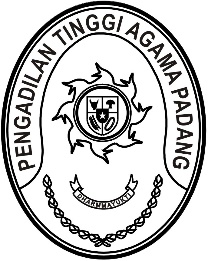 Nomor	: W3-A/2633/KP.04.2/10/2022	4 Oktober 2022Lampiran	: -Perihal	: Kenaikan Gaji Berkalaa.n. Rifka Hidayat, S.H.Yth. Kepala Kantor Pelayanan Perbendaharaan NegaraP A D A N GDengan hormat,Dengan ini diberitahukan, bahwa berhubung telah dipenuhinya masa kerja dan syarat-syarat lainnya kepada :1.  N a m a	: Rifka Hidayat, S.H.2.  N I P	: 1985032120060410043.  Pangkat/Jabatan	: Penata (III/c)/ Kepala Subbagian Kepegawaian dan TI4.  Kantor/Tempat	: Pengadilan Tinggi Agama Padang5.  Gaji pokok	: Rp3.272.200,- (tiga juta dua ratus tujuh puluh dua ribu dua ratus rupiah)(atas dasar SP terakhir tentang gaji/pangkat yang ditetapkan :a.	O l e h	: Ketua Pengadilan Tinggi Agama Padangb.	Tanggal dan Nomor	: 20 Januari 2021, W3-A/258/KP.04.1/I/2021c.	Tanggal mulai berlaku	: 01-04-2021d.	Masa kerja golongan	: 10 tahun 6 bulan    	pada tanggal TersebutDITETAPKAN KENAIKAN GAJI BERKALA HINGGA MEMPEROLEH :1. 	Gaji pokok baru	:	Rp3.375.300,- (tiga juta tiga ratus tujuh puluh lima ribu tiga ratus rupiah) 2. 	Berdasarkan masa kerja	: 12 tahun 0 bulan3.	Dalam golongan	: III/c4.	Mulai berlaku tanggal 	: 01-10-20225.	Kenaikan gaji yang	: 01-10-2024Diharapkan sesuai dengan Peraturan Pemerintah Nomor 15 Tahun 2019 kepada Pegawai tersebut dapat dibayarkan penghasilan berdasarkan gaji pokok yang baru.							Ketua,Dr. Drs. H. Pelmizar, M.H.I.NIP. 195611121981031009Tembusan: Kepala Kantor Regional XII Badan Kepegawaian Negara di Pekanbaru;Kepala Kantor PT. TASPEN (Persero) Cabang Padang;Pegawai yang bersangkutan.